This is a population problem, not a sample mean problem, so I will find the Z scores for total cholesterols of 180 and 190, and I will use either the table or R to find the areas to the left. 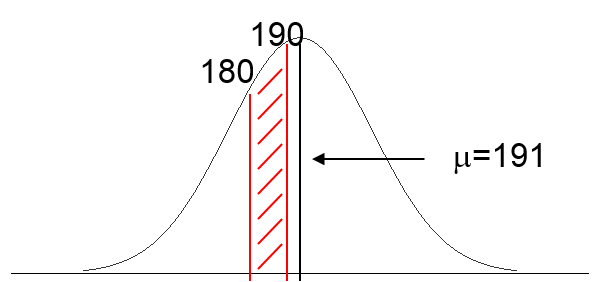 I will then subtract the probability for 180 from the probability for 190 to find the area (probability) in between.For 180: In R:> pnorm(-0.49)[1] 0.3120669P(Z<180)= 0.312For 190: In R:> pnorm(-0.04)[1] 0.4840466P(Z< -0.04) = 0.484P(180<X<190) =  0.484-0.312 = 0.172In this population the probability of a total cholesterol between 180-190 is 0.172 or 17.2%.